ОПЕРАТИВНЫЙ ЕЖЕДНЕВНЫЙ ПРОГНОЗвозникновения и развития ЧС, связанных с состоянием (изменением) погодных условий и РХБ обстановки на территории Краснодарского края на 24 августа и двое последующих суток 25-26 августа 2015 года.Подготовлен на основе информации «КЦГМС» филиала ФГБУ «Северо-Кавказское УГМС», ФГБУ «СЦГМС ЧАМ», Кубанского БВУ, Государственного управления ветеринарии Краснодарского края, филиала ФГУ «Россельхозцентр» по Краснодарскому краю, Управление Федеральной службы по надзору в сфере защиты прав потребителей и благополучия человека по Краснодарскому краю1.Обстановка.1.1. Чрезвычайные ситуации.1.1.1. Метеорологическая: за прошедшие сутки в крае отмечалась осадки местами сильные.Прогноз погоды представленный «КЦГМС» филиалом ФГБУ «Северо-Кавказское УГМС» на ближайшие сутки с 1800 23 августа 2015 г. до 1800  24 августа 2015 г.:По Краснодарскому краю: В большинстве районов края крадковременные дожди, грозы, местами сильные с градом. Ветер СВ,В 7-12 м\с, на Азовском побережье СВ 9-14 м\с, при  грозах местами шквалы 20-25 м\с. Температура ночью 15-20°С, днем 23-28°.На Черноморском побережье: Крадковременные дожди, грозы, местами сильные. Ветер СВ,В с переходом на Ю-В 12-14 м\с, в Новороссийске С-В 15-20 м\с. Температура ночью 17-22°, днем 25-30°.	По г. Краснодару: Крадковременный дождь, гроза, временами сильный дождь, град. Ветер СВ, В 7-12 м\с, при грозе шквалы  20 м\с. Температура ночью 18-20°, днем 24-26°.На двое последующих суток 24-25 августа:По Краснодарскому краю: в первой половине периода местами кратковременный дождь, гроза, в отдельных пунктах, преимущественно по южной половине края сильный дождь, днем с градом. Ветер В,СВ 6-11 м\с, местами порывы до 13-18 м\с, в Новороссийске до 25 м\с. Температура ночью 14-19°,по предгорьям местами 11-16°, днем 23-28°.На Черноморском побережье: На Черноморском побережье температура ночью 15-20°, днем 25-30°Предупреждение по пожароопасности:22-24.08.15 г. местами в крае, включая Новороссийск, Геленджик, исключая центральные районы, в том числе Краснодар, сохранится ЧПО 5 класса (ОЯ). В отдельных пунктах края сохранится ВПО 4 класса (НЯ), включая Туапсе.По данным Росгидромета           22-25 августа в южной и западной частях края ожидаются: сильный дождь, ливень с грозой, градом, шквалистым усилением ветра до 25 м/с, резкие подъемы уровней рек. Возможно образование смерчей над морем.1.2. Гидрологическая: за прошедшие сутки существенных изменений на водных объектах края не наблюдалось. Уровни воды были ниже отметок НЯ.Температура воды у берегов Черного моря +24…+28°, у берегов Азовского моря +23…+25°.Прогноз: 23-24 августа в связи с прогнозируемыми осадками, местами сильными на юго-западных, юго-восточных притоках р.Кубань и на реках и водотоках Черноморского побережья возможны резкие подъемы уровней воды.1.3. Геологическая: в норме.Прогноз: 23-24 августа в связи с прогнозируемыми осадками, местами сильными в предгорных и горных районах края возможна активизация экзогенных процессов.1.4. Сейсмическая: в норме.	Прогноз: возможна сейсмическая активность на территории муниципальных образований: гг.Анапа, Геленджик, Новороссийск, Сочи.1.5. Техногенная:1.5.1. Обстановка по пожарам: за прошедшие сутки в крае было зафиксировано 10 пожаров. Пострадало 20 человек, погибших нет.1.5.2. ДТП: за прошедшие сутки на территории края произошло 23 ДТП. Пострадало 30 человек, 4 – погибло.1.5.3. ВОП: не обнаружено.1.6. Радиационная, химическая и бактериологическая: в норме.1.7. Биолого-социальная:20 августа:В МО г. Геленджик в районе кемпинга «Урочище Наталкино» в с. Архипо-Осиповка вышел в море на резиновой весельной лодке Завалишин И.О 1988 г.р. и обратно не вернулся. Ведутся поисковые мероприятия.1.7.1. Происшествия на водных объектах: за прошедшие сутки на водных объектах края утонуло 2 человека.1.7.2. Эпидемиологическая обстановка: в норме.1.7.3. Эпизоотическая обстановка: В муниципальном образовании Усть-Лабинский район был выявлен генетический материал вируса африканской чумы свиней.1.7.4. Фитосанитарная обстановка: В связи со сложной фитосанитарной обстановкой по саранчовым в прилегающих к краю регионах сохраняется опасность залета новых стай саранчи. Было принято решение о введении режима «Повышенная готовность».2. Прогноз чрезвычайных ситуаций.2.1 Природного характера.2.1.1. 23-24 августа на территории муниципальных образований: Абинский, Апшеронский, Белоглинский, Выселковский, Ейский, Каневский, Курганинский, Крымский, Новопокровский, Павловский, Приморско-Ахтарский, Северский, Темрюкский, Тихорецкий, Туапсинский, Успенский, Щербиновский районы и гг.Анапа, Армавир, Геленджик, Горячий Ключ, Новороссийск существует вероятность возникновения ЧС и происшествий, связанных с:возникновением  очагов природных пожаров на хлебных полях и в лесополосах;увеличением количества пожаров на объектах экономики и  в   населенных пунктах;увеличением количества ландшафтных пожаров.Источник ЧС и происшествий – пожароопасность 4, 5 класса.2.1.2. 23-24 августа на территории муниципальных образований: Абинский, Апшеронский, Белореченский, Гулькевичский, Динской, Ейский, Калининский, Каневский, Красноармейский, Крымский, Курганинский, Лабинский,  Мостовский, Новокубанский, Отрадненский, Приморско-Ахтарский, Северский, Славянский, Староминский, Тбилисский, Темрюкский,   Тимашевский, Туапсинский, Успенский, Усть-Лабинский, Щербиновский районы и гг.Анапа, Армавир, Геленджик, Горячий Ключ, Краснодар, Новороссийск, Сочи существует вероятность возникновения ЧС и происшествий, связанных с:	авариями на объектах энергетики; 	подтоплением и затоплением территорий, населенных пунктов, пониженных участков не имеющих естественного стока воды;  	нарушением работы ливневых систем; 	подмывом опор мостов, земляных насыпей ж/д путей  (эстакад) на подходах к мостам, опор ЛЭП, автомобильных железных дорог; 	возможным травматизмом людей;	 	затруднением в работе транспорта;				 	увеличением количества ДТП; 	выходом из строя объектов жизнеобеспечения; 	затруднением в работе аэро- морских портов; 	повреждением сельхозугодий, повреждением автотранспорта, крыш строений.Источник ЧС и происшествий – сильные осадки, гроза, град, шквалистое усиление ветра до 25 м/с.2.1.3. 23-24 августа на территории муниципальных образований: Абинский, Апшеронский, Белореченский,   Крымский,  Курганинский, Лабинский, Мостовский, Новокубанский, Отрадненский, Северский,  Туапсинский, Успенский районы и гг.Анапа, Геленджик, Горячий Ключ, Новороссийск, Сочи существует вероятность возникновения ЧС и  происшествий, связанных с:резкими подъемами уровней рек, затоплением и подтоплением пониженных участков, не имеющих естественного стока воды;разрушением и размывом берегов рек;подмывом опор мостов, земляных насыпей ж/д путей  (эстакад) на подходах к мостам, опор ЛЭП;нарушением функционирования объектов жизнеобеспечения;Источник ЧС и происшествий – подъем уровней рек из-за осадков.2.1.4. 23-24 августа на территории муниципальных образований: Апшеронский, Лабинский, Мостовский, Отрадненский, Туапсинский районы и гг.Гелен-джик, Горячий Ключ, Сочи существует вероятность возникновения ЧС и происшествий, связанных с:                             перекрытием автомобильных и железных дорог;повреждением опор ЛЭП и мостов, газо-, водо-, нефтепроводов, объектов жизнеобеспечения;разрушением жилых домов, строений, строительных площадок;возможным травматизмом и гибелью людей.Источник ЧС и происшествий – оползни, сели, обвалы, просадка грунта.  2.1.5. 23-24 августа  на территории муниципальных образований: Туапсинский район и гг.Анапа, Геленджик, Новороссийск, Сочи возможно возникновение ЧС и происшествий, связанных с:повреждением морских судов, находящихся в море; гибелью маломореходных судов и возможной гибелью людей, находящихся на них.Источник ЧС и происшествий – формирование смерчей в море.2.2. Техногенного характера:23-24 августа в крае возможны ЧС и происшествия, связанные с:авариями на объектах ЖКХ, на объектах энергетики;в связи с ветром и чрезвычайной пожароопасностью 5 класса (ОЯ), возможно возникновение и быстрое распространение ландшафтных и лесных пожаров;в связи с усилением ветра возможны перебои в работе паромной переправы Порт Кавказ;увеличением количества ДТП и гибелью людей, в связи с большим потоком автотранспорта отдыхающих на побережье Черного и Азовского морей;гибелью людей на пожарах.2.3. Биолого-социального характера:В связи с массовым пребыванием отдыхающих на пляжах Черного и Азовского морей,  на других водных объектах края, а также купанием в несанкционированных местах возможны несчастные случаи, связанные с гибелью людей на воде.   В связи с усилением отжимного северо-восточного ветра и сильных донных течений на Азовском и Черноморском побережьях использование надувных плавательных средств и катамаранов не рекомендовано;Ожидается распространение клещей и других насекомых, которые являются переносчиками опасных инфекций.Существует угроза массового распространения саранчовых на сельскохозяйственные угодья.На территории края существует вероятность возникновения новых очагов заболеваний: АЧС на свиноводческих предприятиях, сибирской язвой крупного рогатого скота на молочно-товарных фермах и в личных подсобных хозяйствах.
3. Рекомендации.Общие предложения:довести прогноз до глав городских и сельских поселений, руководителей туристических групп, руководителей предприятий, организаций, аварийно-спасательных формирований;проверить готовность аварийно-спасательных формирований и органов управления к выполнению задач по предупреждению и  ликвидации ЧС;проверить готовность средств эвакуации, техники, плавсредств;подготовить места эвакуации;проверить работу систем оповещения населения;организовать дежурство руководящего состава;поддерживать на необходимом уровне запасы материальных и финансовых ресурсов для ликвидации чрезвычайных ситуаций.По предупреждению и смягчению последствий от воздействия сильных осадков, усиления ветра и подъемов уровней воды:обеспечить готовность аварийных бригад к реагированию на авариях на объектах жизнеобеспечения и в системах энергоснабжения;проверить и привести в готовность все имеющиеся в наличии плавсредства для проведения спасательных и эвакуационных работ;провести расчистку ливневых систем от мусора для беспрепятственного стока дождевых вод;при получении предупреждения о возможном поднятии уровней воды до неблагоприятных отметок (НЯ) и выше, организовать наблюдение на реках в местах возможного возникновения заторов (железнодорожные, автомобильные и пешеходные мостовые переходы, места сужения русел рек, места крутых поворотов русел рек);усилить контроль за водными объектами и гидротехническими сооружениями (дамбы обвалования, мосты);организациям энергоснабжения усилить контроль за функционированием трансформаторных подстанций, линий электропередач и технологическим оборудованием;довести прогноз до администрации морского порта и судовладельцев;судовладельцам принять необходимые меры  по обеспечению безопасной стоянки судов;прекратить погрузочно-разгрузочные работы, закрепить подъемно-транспортное оборудование;ограничить движение воздушных судов;для защиты населения от травм, нанесенных различными предметами, рекомендовать руководителям объектов экономики и населению провести мероприятия по защите витрин, окон с наветренной стороны, очистку крыш, открытых балконов, лоджий от посторонних предметов. при угрозе ЧС вывести людей и технику с прибрежной зоны и устьев рек;организациям, эксплуатирующим авто и ж/д дороги усилить контроль за оползневыми участками, принять меры по своевременной расчистке дорог в случае сходов оползней.По противооползневым мероприятиям:организациям энергоснабжения усилить контроль за функционированием трансформаторных подстанций, линий электропередач и технологического оборудования, находящихся в опасной зоне;проверить  систему связи и оповещения;	уточнить планы действий по предупреждению и ликвидации возможной ЧС;уточнить необходимость и местонахождение материально-технических средств необходимых для ликвидации возможной ЧС;организациям, эксплуатирующим авто и ж/д дороги усилить контроль за оползневыми участками, принять меры по своевременной расчистке дорог в случае сходов оползней.По предупреждению и смягчению последствий образования смерчей в море:довести прогноз до: судовладельцев, морской администрации порта, руководителей предприятий, организаций, неорганизованных групп отдыхающих на побережье Черного моря, в прибрежных зонах рек, до населения;судовладельцам принять необходимые меры  по обеспечению безопасной стоянки судов;плавсредствам не выходить в открытое море.По противопожарным мероприятиям:организовать контроль пожарной обстановки и проведение в полном объеме превентивных мероприятий;принять меры по недопущению возникновения природных пожаров в связи с началом охотничьего сезона;организовать своевременное выявление угрозы распространения пожаров на населенные пункты, а/м и ж/д магистрали, продуктопроводы, линии электропередачи и связи, другие объекты;довести прогноз ЧС до руководителей лесничеств, предприятий, организаций; обеспечить разработку и организацию выполнения муниципальных целевых программ по вопросам обеспечения пожарной безопасности;обеспечить разработку плана привлечения сил и средств для тушения пожаров и проведения аварийно-спасательных работ на территории муниципального образования и контроль за его выполнением;разработать дополнительные требования пожарной безопасности на время установления особого противопожарного режима на территории муниципального образования; обеспечить беспрепятственный проезд пожарной техники к месту пожара,  повысить качество содержания дорог;обеспечить  работу связи и оповещение населения о пожаре;продолжить работу по созданию подразделений добровольной и муниципальной пожарной охраны.уточнить порядок организованного вывода (вывоза) населения из  опасных зон;организациям энергоснабжения усилить контроль за функционированием
трансформаторных подстанций и линий электропередач;обеспечить широкое проведение лесопожарной пропаганды среди населения в населенных пунктах, общественном транспорте, местах выполнения работ и массового отдыха людей по соблюдению правил пожарной безопасности;обеспечить строгий контроль за проведением сельскохозяйственных палов на сопредельных с лесным фондом землях с целью недопущения возникновения лесных пожаров;организовать силами населения и членов добровольных и пожарных формирований патрулирование населенных пунктов с первичными средствами пожаротушения, а также подготовку для возможного использования имеющейся водовозной и землеройной техники, организовывать при пожарном депо в помощь членам добровольной дружины (пожарно-сторожевой охраны) дежурство граждан и работников предприятий, расположенных в населенном пункте;в целях обеспечения пожарной безопасности в лесах максимально ограничить въезд в леса средств транспорта, а также посещение леса населением, закрыть имеющиеся на дорогах в лес шлагбаумы, установить щиты, предупреждающие о чрезвычайной пожарной опасности, выставить посты на контрольно-пропускных пунктах.По предупреждению ДТП:обеспечить готовность спасательных служб к реагированию на ДТП и аварии на других видах транспорта;совместно с территориальными органами ГИБДД МВД России реализовать меры по предупреждению возникновения ЧС и аварийных ситуаций на автомобильных трассах, в том числе организовать информирование населения о состоянии дорожного покрытия, плотности потоков дорожного движения на участках автотрасс и превентивное перераспределение потоков автомобильного движения и т. д.По вопросам обеспечения безопасности людей на водных объектах:организовать совместно с ГИМС  патрулирование на водоемах и проведение профилактических мероприятий по обследованию   водных объектов края; вести разъяснительную работу с населением и отдыхающими по выбору мест купания, правилам поведения на воде, запрете купания в нетрезвом состоянии, купании детей без присмотра взрослых;усилить контроль за работой мест массового отдыха. Привлечь отделения ГИМС к работе по определению мест массового отдыха (пляжей), баз (сооружений) для стоянки маломерных судов, используемых в целях проката (технические зоны);осуществлять постоянный надзор за техническим состоянием технических средств, привлекаемых к спасению терпящих бедствие на  водных объектах.По противоэпидемиологическим мероприятиям:совместно с территориальными органами Роспотребнадзора, Россельхознадзора и другими заинтересованными органами исполнительной власти организовать взаимодействие по усилению контроля за недопущением сброса неочищенных и необеззараженных сточных вод в открытые водоемы, обратив особое внимание на места возможных аварийных сбросов в водоемы, используемые для организованного и неорганизованного отдыха населения.По противоэпизоотическим мероприятиям:организовать контроль по эпизоотической (АЧС, сибирская язва у крупного рогатого скота), эпидемиологической, фитосанитарной обстановках и проведение в полном объеме превентивных мероприятий.ОД ЕДДС доложить в письменном виде в оперативную дежурную смену Главного управления МЧС России по Краснодарскому краю по факсу 8-861-267-18-57 или на электронный адрес omip@cuks23.ru до 18.00 23.08.2015:время получения Ежедневного оперативного прогноза;список должностных лиц, кому доведено «В том числе ГИБДД, МВД, ДРСУ, Автодор» и время доведения;проведенные превентивные мероприятия;уточненный состав дежурных сил и средств.СОД ЦУКС ГУ МЧС Россиипо Краснодарскому краю подполковник  вн. службы			п/п			А.А. СальникИсполнитель:С.А. Чнаваян322-01-033, 8(861)268-67-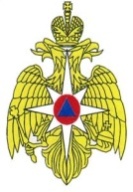 МЧС РОССИИ ФЕДЕРАЛЬНОЕ КАЗЕННОЕ УЧРЕЖДЕНИЕ «ЦЕНТР УПРАВЛЕНИЯ В КРИЗИСНЫХ СИТУАЦИЯХ ГЛАВНОГО УПРАВЛЕНИЯ МЧС РОССИИ ПО КРАСНОДАРСКОМУ КРАЮ» (ФКУ «ЦУКС ГУ МЧС России по Краснодарскому краю»)ул. Мира, 56, Краснодар,  350063, тел./fax: (861) 262-25-14cuks23@cuks23.ru«23» августа 2015 № 23/17-5888 На № _________ от ____________Главам муниципальных образованийКраснодарского края(через ЕДДС)